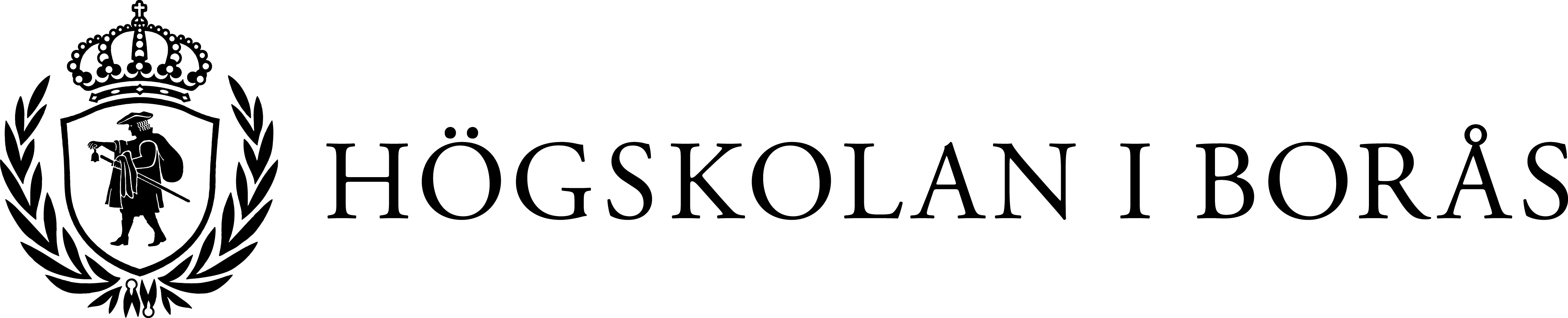 Våra experter inom vårdforskning 2015AkutsjukvårdPrehospital akutsjukvård med inriktning mot patientsäkerhet, patient bedömning, utbildning för patientsäker vård, beslutsstöd, patientjournal, behandlingsriktlinjer, protokoll och checklistor.Andersson Hagiwara, Magnus, universitetslektormagnus.hagiwara@hb.se, mobil: 0705-410 255Akutmottagningsarbete med inriktning mot ledarskap och organisation.Andersson, Henrik, universitetslektorhenrik.andersson@hb.se, telefon: 033-435 4745, mobil: 0768-08 82 84Prehospital akutsjukvård, vård och bedömning, vårdnivå icke akuta patienter, vård av barn inom ambulanssjukvård.Wireklint Sundström, Birgitta, docentbirgitta.wireklint.sundstrom@hb.se, telefon: 033-435 4777, mobil: 0702-76 54 85Ambulanssjukvård/hjärtsjukvårdPrehospital ambulanssjukvård med inriktning mot behandling och bedömning.Axelsson, Christer, universitetslektorchrister.axelsson@hb.se, telefon: 033-435 4765, mobil: 0705-40 03 04Etiska problem och vårdetik inom ambulanssjukvård, hälsa och livskvalitet efter hjärtstopp.
Bremer, Anders, universitetslektoranders.bremer@hb.se, telefon: 033-435 4714Lärande inom ambulanssjukvård, misstanke och bedömning av allvarliga sjukdomstillstånd, t ex akut kranskärlssjukdom och svår sepsis, PreHospen.Bång, Angela, docentangela.bang@hb.se, telefon: 033-435 4783, mobil: 0703-38 56 58Hjärtstopp, prehospital akutsjukvård, expert inom kardiologi och ansvarig för det svenska hjärtstoppsregistret.
Herlitz, Johan, professorjohan.herlitz@hb.se, telefon: 033-435 4380, mobil: 0734-61 20 02Katastrofmedicin och stressforskning, stress i blåljusyrken, arbetsledning på skadeplats.
Jonsson, Anders, biträdande professoranders.jonsson@hb.se, telefon: 033-435 4785, mobil: 0702-76 56 19Prehospital akutsjukvård, katastrofmedicin, traumatologi, simulering, PreHospen.
Lars Lundberg, adjungerad professorlars.lundberg@hb.se, telefon: 033-435 4508, mobil: 0706-21 28 76Ambulanssjukvård, ambulanssäkerhet, prehospital akutsjukvård, arbetsledning på skadeplats, erfarenheter av skadeplatser, PreHospen.
Suserud, Björn-Ove, professorbjornove.suserud@hb.se, telefon: 033-435 4776, mobil: 0702-76 56 21EtikEtik i vården av äldre personer, ledarskap i äldreomsorg.
Jonasson, Lise-Lotte, universitetslektorlise-lotte.jonasson@hb.se, telefon: 033-435 4797Patientinflytande i vården. Rättvisa, etik och prioriteringar. Organisationsetik och etisk värdering av ny teknologi.
Sandman, Lars, professorlars.sandman@hb.se, telefon: 033-435 4793, mobil: 0732-06 58 18Existentiella vårdfrågor och lärande ur ett vårdvetenskapligt perspektivPsykiatrisk vård, existentiella vårdfrågor, vårdande och lärande samtal.Carlsson, Gunilla, docentgunilla.carlsson@hb.se, telefon: 033-435 4770, mobil: 0707-73 22 73Små barn med cancer – hur små saker kan spela stor roll för en fungerande vardag.
Darcy, Laura, doktorand och universitetsadjunktlaura.darcy@hb.se, telefon: 033-435 4717, mobil: 0706-29 28 32Lärande i vården ur ett vårdvetenskapligt perspektiv, omfattar studenters, vårdares och patienters lärande.Ekebergh, Margaretha, professormargaretha.ekebergh@hb.se, telefon: 033-435 4748, mobil: 0732-30 59 49Pediatrisk omvårdnad med inriktning mot att lindra smärta och rädsla i samband undersökning och behandling.Hedén, Lena, universitetslektorlena.heden@hb.se, telefon: 033-435 4791Existentiella vårdfrågor. 
Nyström, Maria, professormaria.nystrom@hb.se, telefon: 033-435 4781GenetikGenetik, kombinerar studier av gener med studier av levnadsvanor för att hitta nyckeln till ett friskt åldrande.
Ståhl, Fredrik, professorfredrik.stahl@hb.se, telefon: 033-435 4749, mobil: 0703-83 51 88HälsopsykologiKonstruktion av bedömningsinstrument, hälsopsykologi, kvantitativa metoder.
Nordholm, Lena, senior professorlena.nordholm@hb.se, mobil: 0733-80 59 82IntensivvårdVårdvetenskap med inriktning mot intensivvård, återhämtning efter kritisk sjukdom/skada, vårdande i högteknologiska hälso- och sjukvårdsmiljöer.Bergbom, Ingegerd, senior professoringegerd.bergbom@hb.seIntensivvårdsforskning med fokus på närstående, patientsäkerhet inom akut- och prehospitalvård, anestesiologisk forskning.Eriksson, Thomas, universitetslektor	thomas.eriksson@hb.se, telefon: 033-435 4782Omvårdnad i högteknologiska miljöer samt Vård i livets slutskede inom akutsjukvård och intensivvård.Fridh, Isabell, universitetslektorisabell.fridh@hb.se, telefon: 033-435 4590, mobil: 0701-89 09 69Patientrummets interiör och utformning samt dess betydelse för hälsa, välbefinnande och återhämtning. Hemventilator till barn och ungdomar samt deras familjers livssituation. Lindahl, Berit, docentberit.lindahl@hb.se, telefon: 033-435 4739Intensivvård och vårdmiljö.Olausson, Sepideh, universitetslektor och post docsepideh.olausson@hb.se, telefon: 033-435 4766, mobil: 0701-89 09 70Medicinsk teknikPerinatalmedicin, fosterövervakning under förlossningen. Medicinsk teknik.Rosén, Karl Gustaf, adjungerad professorkarl-gustaf.rosen@hb.se, mobil: 0733-72 22 02OrganisationUtvärdering av förändringsarbeten i vården. Forskning om gränser och samverkan i vården. Theandersson, Christer, universitetslektorchrister.theandersson@hb.se, telefon: 033-435 4724, mobil: 0739-72 34 32Sexuell och reproduktiv hälsaInfertilitet och livskvalitetMarianne Johansson, universitetslektormarianne.johansson@hb.se, telefon: 033-435 4750, mobil: 0706-81 88 89Stroke och whiplashStroke och dess konsekvenser. Effekter av whiplashskador. Borenstein, Peter, adjungerad professorpeter.borenstein@hb.se